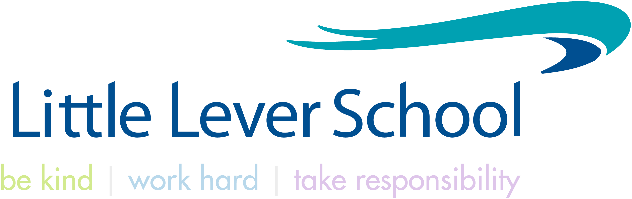 JOB DESCRIPTIONDepartmentLITTLE LEVER SCHOOLLITTLE LEVER SCHOOLJob TitleTA2 SEND TA2 SEND Hours29 hours per week. term time plus 5 days29 hours per week. term time plus 5 daysGradeGrade D (SCP 6 - 11) + SEN ALLOWANCEGrade D (SCP 6 - 11) + SEN ALLOWANCEPrimary Purpose of the Job Working as a member of the School’s Inclusion Team under the supervision and direction/guidance of the Head of Inclusion (SENCO) – working in a variety of ways to ensure that students with additional needs are fully included in the life of the learning community and have equal opportunity to fulfil their potential. Implement structured learning programmes for students supported within InclusionProvide support for a range of teaching and learning activities in schoolProvide support for individual students and groups of students in specific areas of the curriculum or during transitionsWorking as a member of the School’s Inclusion Team under the supervision and direction/guidance of the Head of Inclusion (SENCO) – working in a variety of ways to ensure that students with additional needs are fully included in the life of the learning community and have equal opportunity to fulfil their potential. Implement structured learning programmes for students supported within InclusionProvide support for a range of teaching and learning activities in schoolProvide support for individual students and groups of students in specific areas of the curriculum or during transitionsResponsible toHead of Inclusion (SENCO)Head of Inclusion (SENCO)Principal ResponsibilitiesWork under the direction/guidance of the Head of Inclusion/class teacher to support particular student(s) to access the curriculum in the most effective way appropriate to their needs and understandingUnder the direction of the Head of Inclusion, contribute to maintaining student records and feeding back on progressIn liaison with the Head of Inclusion support the transition of statemented studentsDeliver and monitor programmes devised by/under the directions of LA Support Services or Head of InclusionUnder the guidance of the Head of Inclusion, input data regarding interventions on the school provision mapAny other appropriate duties commensurate with the grade of the post which may be required from time to timeWork under the direction/guidance of the Head of Inclusion/class teacher to support particular student(s) to access the curriculum in the most effective way appropriate to their needs and understandingUnder the direction of the Head of Inclusion, contribute to maintaining student records and feeding back on progressIn liaison with the Head of Inclusion support the transition of statemented studentsDeliver and monitor programmes devised by/under the directions of LA Support Services or Head of InclusionUnder the guidance of the Head of Inclusion, input data regarding interventions on the school provision mapAny other appropriate duties commensurate with the grade of the post which may be required from time to timeSUPPORT FOR THE STUDENTEstablish good working relationships with students, acting as a role model and setting high expectationsEncourage children’s positive behaviour in line with Individual Education PlansPromote inclusion and acceptance of all studentsEncourage students to interact with others and engage in activities led by the teacherPromote self-esteem and independence employing strategies to recognise and reward achievement within established school proceduresProvide support for learning activities across a range of key stages and in a range of environments in line with children’s needsSupport children’s development (e.g. physical, emotional, social, communication and intellectual development needs)Help to keep children safe, including maintaining a safe environment, dealing with accidents, supporting safeguardingSupport children with disabilities or special educational needs in line with the school and LA plansUse information and communication technology to support pupils’ learning in line with their needsSUPPORT FOR THE TEACHEREstablish and maintain an appropriate learning environment under the supervision of the Director of Inclusion/class teacherAdminister routine tests and accurately record achievement/progressPromote positive values and attitudes and good student behaviour, dealing promptly with conflict and incidents and encourage students to take responsibility for their own behaviour in line with established school policyObserve and report on pupil performanceInvigilate tests and examinationsSUPPORT FOR THE CURRICULUMSupport literacy, numeracy and science activities as appropriate to the needs of the pupilsSupport the use of information and communication technology for teaching and learningContribute to monitoring and maintaining curriculum resourcesSupport children’s learning in line with specialist assessments and curriculaSUPPORT FOR THE SCHOOLBe aware of and comply with school policies and procedures relating to child protection, health, safety and security, confidentiality and data protection.  Report all concerns to the appropriate person (as named in the policy concerned)Be aware of and support difference and ensure all students have equal access to the opportunities to learn and developContribute to the school ethos, aims and improvement plansParticipate in training and other learning activities, as requiredAccompany teaching staff and students on visits, trips and out of school activities, as requiredContribute to the positive relationships with children and adults through communication and interactionProvide displaysSUPPORT FOR THE STUDENTEstablish good working relationships with students, acting as a role model and setting high expectationsEncourage children’s positive behaviour in line with Individual Education PlansPromote inclusion and acceptance of all studentsEncourage students to interact with others and engage in activities led by the teacherPromote self-esteem and independence employing strategies to recognise and reward achievement within established school proceduresProvide support for learning activities across a range of key stages and in a range of environments in line with children’s needsSupport children’s development (e.g. physical, emotional, social, communication and intellectual development needs)Help to keep children safe, including maintaining a safe environment, dealing with accidents, supporting safeguardingSupport children with disabilities or special educational needs in line with the school and LA plansUse information and communication technology to support pupils’ learning in line with their needsSUPPORT FOR THE TEACHEREstablish and maintain an appropriate learning environment under the supervision of the Director of Inclusion/class teacherAdminister routine tests and accurately record achievement/progressPromote positive values and attitudes and good student behaviour, dealing promptly with conflict and incidents and encourage students to take responsibility for their own behaviour in line with established school policyObserve and report on pupil performanceInvigilate tests and examinationsSUPPORT FOR THE CURRICULUMSupport literacy, numeracy and science activities as appropriate to the needs of the pupilsSupport the use of information and communication technology for teaching and learningContribute to monitoring and maintaining curriculum resourcesSupport children’s learning in line with specialist assessments and curriculaSUPPORT FOR THE SCHOOLBe aware of and comply with school policies and procedures relating to child protection, health, safety and security, confidentiality and data protection.  Report all concerns to the appropriate person (as named in the policy concerned)Be aware of and support difference and ensure all students have equal access to the opportunities to learn and developContribute to the school ethos, aims and improvement plansParticipate in training and other learning activities, as requiredAccompany teaching staff and students on visits, trips and out of school activities, as requiredContribute to the positive relationships with children and adults through communication and interactionProvide displaysSUPPORT FOR THE STUDENTEstablish good working relationships with students, acting as a role model and setting high expectationsEncourage children’s positive behaviour in line with Individual Education PlansPromote inclusion and acceptance of all studentsEncourage students to interact with others and engage in activities led by the teacherPromote self-esteem and independence employing strategies to recognise and reward achievement within established school proceduresProvide support for learning activities across a range of key stages and in a range of environments in line with children’s needsSupport children’s development (e.g. physical, emotional, social, communication and intellectual development needs)Help to keep children safe, including maintaining a safe environment, dealing with accidents, supporting safeguardingSupport children with disabilities or special educational needs in line with the school and LA plansUse information and communication technology to support pupils’ learning in line with their needsSUPPORT FOR THE TEACHEREstablish and maintain an appropriate learning environment under the supervision of the Director of Inclusion/class teacherAdminister routine tests and accurately record achievement/progressPromote positive values and attitudes and good student behaviour, dealing promptly with conflict and incidents and encourage students to take responsibility for their own behaviour in line with established school policyObserve and report on pupil performanceInvigilate tests and examinationsSUPPORT FOR THE CURRICULUMSupport literacy, numeracy and science activities as appropriate to the needs of the pupilsSupport the use of information and communication technology for teaching and learningContribute to monitoring and maintaining curriculum resourcesSupport children’s learning in line with specialist assessments and curriculaSUPPORT FOR THE SCHOOLBe aware of and comply with school policies and procedures relating to child protection, health, safety and security, confidentiality and data protection.  Report all concerns to the appropriate person (as named in the policy concerned)Be aware of and support difference and ensure all students have equal access to the opportunities to learn and developContribute to the school ethos, aims and improvement plansParticipate in training and other learning activities, as requiredAccompany teaching staff and students on visits, trips and out of school activities, as requiredContribute to the positive relationships with children and adults through communication and interactionProvide displaysSUPPORT FOR THE STUDENTEstablish good working relationships with students, acting as a role model and setting high expectationsEncourage children’s positive behaviour in line with Individual Education PlansPromote inclusion and acceptance of all studentsEncourage students to interact with others and engage in activities led by the teacherPromote self-esteem and independence employing strategies to recognise and reward achievement within established school proceduresProvide support for learning activities across a range of key stages and in a range of environments in line with children’s needsSupport children’s development (e.g. physical, emotional, social, communication and intellectual development needs)Help to keep children safe, including maintaining a safe environment, dealing with accidents, supporting safeguardingSupport children with disabilities or special educational needs in line with the school and LA plansUse information and communication technology to support pupils’ learning in line with their needsSUPPORT FOR THE TEACHEREstablish and maintain an appropriate learning environment under the supervision of the Director of Inclusion/class teacherAdminister routine tests and accurately record achievement/progressPromote positive values and attitudes and good student behaviour, dealing promptly with conflict and incidents and encourage students to take responsibility for their own behaviour in line with established school policyObserve and report on pupil performanceInvigilate tests and examinationsSUPPORT FOR THE CURRICULUMSupport literacy, numeracy and science activities as appropriate to the needs of the pupilsSupport the use of information and communication technology for teaching and learningContribute to monitoring and maintaining curriculum resourcesSupport children’s learning in line with specialist assessments and curriculaSUPPORT FOR THE SCHOOLBe aware of and comply with school policies and procedures relating to child protection, health, safety and security, confidentiality and data protection.  Report all concerns to the appropriate person (as named in the policy concerned)Be aware of and support difference and ensure all students have equal access to the opportunities to learn and developContribute to the school ethos, aims and improvement plansParticipate in training and other learning activities, as requiredAccompany teaching staff and students on visits, trips and out of school activities, as requiredContribute to the positive relationships with children and adults through communication and interactionProvide displaysDate Job Description prepared/updatedDate Job Description prepared/updatedJune 2022June 2022Job Description prepared byJob Description prepared byMr D MckeonMr D Mckeon